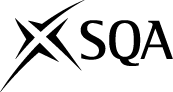 National 5 Practical CookeryAssignment and Practical ActivityCandidate workbookYou must use this workbook to present your assignment and practical activity. The wording in this template must not be altered in any way.There are spaces for your responses for each part of the assessment. You may complete the workbook by hand, or electronically.Time planCreate a time plan for the practical activity, including a logical sequence of work and when you plan to carry out the following:temperature controlappropriate hygiene pointstasting for seasoningservice timesEquipment requisitionIdentify any equipment you will require to produce the three dishes.Service detailsExplain how each of the dishes will be served. You should include:details of the service dishesthe temperature of the food and service dishesdetails of the garnishes and decorationYou may give a written description or draw an annotated diagram, but whichever method is used, you must make clear what your finished dishes will look like.Scottish Candidate NumberScottish Candidate NumberScottish Candidate NumberScottish Candidate NumberScottish Candidate NumberScottish Candidate NumberScottish Candidate NumberScottish Candidate NumberScottish Candidate NumberTimeTasksNotesStarter:Starter:Main course:Main course:Dessert:Dessert:Starter:Main course:Dessert: